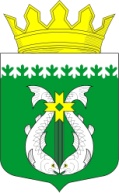 РЕСПУБЛИКА КАРЕЛИЯKARJALAN TAZAVALDUАДМИНИСТРАЦИЯСУОЯРВСКОГО МУНИЦИПАЛЬНОГО ОКРУГАSUOJÄRVEN PIIRIKUNNAN HALLINDOПОСТАНОВЛЕНИЕ  01.04.2024                                                                                                            № 345Об утверждении Регламента сопровождения инвестиционных проектов на территории Суоярвского муниципального округаВ соответствии с Федеральным Законом от 06 октября 2003 года № 131-ФЗ «Об общих принципах организации местного самоуправления в Российской Федерации», Инвестиционной политикой Республики Карелия до 2030 года, утвержденной Распоряжением Главы Республики Карелия от 23.06.2023 № 237-р, Методическими рекомендациями по организации системной работы по сопровождению инвестиционных проектов муниципальными образования с учетом внедрения в субъектах Российской Федерации системы поддержки новых инвестиционных проектов («Региональный инвестиционный стандарт»), утвержденными приказом Министерства экономического развития Российской Федерации от 26.09.2023 № 672, в целях повышения инвестиционной активности, создания благоприятных условий для развития инвестиционной деятельности и реализации (планируемым к реализации) инвестиционных проектов на территории Суоярвского муниципального округа:1.	Утвердить прилагаемый Регламент сопровождения инвестиционных проектов реализуемых и (или) планируемых к реализации на территории Суоярвского муниципального округа.2.	Опубликовать настоящее постановление на официальном интернет-портале  Суоярвского муниципального округа в информационно-телекоммуникационной сети «Интернет»и районной газете «Суоярвский вестник».3. Контроль за исполнением настоящего постановления возложить на заместителя главы администрации – Хлопкину О.А.Глава Суоярвскогомуниципального округа                                                                        Р.В. ПетровРазослать: Дело, отдел по развитию предпринимательства и инвестиционной политики                                                                                                    УТВЕРЖДЕН постановлением администрации Суоярвского муниципального округа от 01.04.2024 № 345РЕГЛАМЕНТсопровождения инвестиционных проектов реализуемых и (или) планируемых к реализации на территории                                    Суоярвского муниципального округа1. Общие положения1.1.Настоящий Регламент, разработан в соответствии с Методическимирекомендациями	по	организации	системной	работы	по	сопровождениюинвестиционных проектов муниципальными образованиями с учетом внедрения Регионального	инвестиционного	стандарта,	утвержденными приказом Минэкономразвития России от 26 сентября 2023 г. № 672.1.2. Регламент устанавливает сроки и последовательность действий администрации Суоярвского муниципального округа (далее - Администрация) по оказанию информационно-консультационного и организационного содействия субъектам предпринимательской и инвестиционной деятельности, реализующим и (или) планирующим реализацию инвестиционных проектов на территории Суоярвского муниципального округа (далее - сопровождение инвестиционных проектов).1.3. Для целей настоящего Регламента применяются следующие термины: уполномоченный орган – администрация Суоярвского муниципального округа (инвестиционные уполномоченные в лице заместителя главы администрации и/или начальник отдела по развитию предпринимательства и инвестиционной политики администрации Суоярвского муниципального округа, курирующие инвестиционную деятельность), осуществляющая сопровождение инвестиционных проектов;инвестиционный проект - обоснование экономической целесообразности, объема и сроков осуществления инвестиций, а также совокупность документации, представляющая	собой	 технико-экономическое, финансовое и правовое обоснование осуществления инвестиционной деятельности и описание практических действий субъектов инвестиционной деятельности по осуществлению инвестиционной деятельности в целях достижения коммерческого, экономического или социального эффекта (бизнес-план);инвестор - юридическое или физическое лицо, осуществляющее вложение собственных или привлеченных средств в форме инвестиций, обеспечивающее их целевое использование, и реализацию инвестиционного проекта на территории Суоярвского муниципального округа;инициатор инвестиционного проекта - юридическое или физическое лицо, выступающие с обоснованием необходимости и возможности реализации инвестиционного проекта на территории Суоярвского муниципального округа и предоставлением мер государственной поддержки инвестиционной деятельности на территории Республики Карелия;агентство развития Республики Карелия (далее - Агентство) - инструмент поддержки инвестиционной активности, основными целями которого является привлечение частных инвестиций для реализации инвестиционных проектов, содействие инвестору в скорейшей реализации инвестиционных проектов, формирование благоприятного инвестиционного климата и повышение инвестиционной	привлекательности	Республики Карелия, функциями которого наделено акционерное общество «Корпорация развития Республики Карелия»;Иные понятия, используемые в настоящем регламенте, применяются в значениях, установленных Федеральным законом от 25 февраля 1999 г. № 39-Ф3 «Об инвестиционной деятельности в Российской Федерации, осуществляемой в форме капитальных вложений».1.4. Оказание содействия при сопровождении инвестиционных проектов осуществляется безвозмездно и на добровольной основе с соблюдением равенства прав и законных интересов всех субъектов инвестиционной деятельности.1.5. Оказание содействия при сопровождении инвестиционных проектов не заменяет процедур и порядков, связанных с подготовкой и реализацией инвестиционных проектов в сфере земельных отношений, для получения мер государственной	поддержки,	получения	иных	государственных	или муниципальных преференций, предусмотренных законодательством Российской Федерации и законодательством Республики Карелия, нормативно-правовыми актами Суоярвского муниципального округа.1.6. Администрация взаимодействует с инвесторами и (или) инициаторами инвестиционного проекта с целью оказания им содействия в реализации инвестиционных проектов на территории Суоярвского муниципального округа в рамках предоставленных полномочий.1.7. Агентство осуществляет сопровождение инвестиционных проектов по принципу «одного окна» на территории Республики Карелия.1.8. Инвестиционные уполномоченные осуществляют сопровождение инвестиционных проектов,  оказание консультаций, а также актуализация информации об инвестиционных площадках на территории Суоярвского муниципального округа.1.9. Оказание информационно-консультационного содействия, предусматривающего предоставление информации осуществляется:а) по обращениям инвесторов, инициаторов проектов (далее - Обращения);б) по запросам Агентства в рамках вопросов, возникающих при реализации инвестиционных проектов, решение которых относится к полномочиям администрации Суоярвского муниципального округа.2. Требования к инвестиционным проектам для осуществления сопровождения2.1.	Сопровождение	инвестиционных	проектов	осуществляется в отношении инвестиционных проектов, которые соответствуют одновременно следующим требованиям:- инвестиционный проект реализуется либо планируется к реализации на территории Суоярвского муниципального округа;- инвестиционный проект предусматривает создание новых рабочих мест и (или) повышение производительности труда;- инвестиционный проект предусматривает создание нового производства, освоение нового вида деятельности (новых видов продукции или услуг), модернизацию	предприятия	или	расширение	действующего	производства продукции (предоставления услуг).2.2. В случае если инвестиционный проект предусматривает модернизацию предприятия или расширение действующего производства (предоставления услуг) инвестиционный	проект	должен	соответствовать	одному	из	следующих требований:- увеличение производственных мощностей;- увеличение объема продукции (услуги) и (или) увеличение ассортимента продукции (услуг);- изменение потребительских свойств продукции (услуги); - оснащение предприятия новым оборудованием.3. Направления взаимодействия с инвесторами вСуоярвском муниципальном округеАдминистрация осуществляет взаимодействие с инвесторами в рамках:3.1.	Оказания содействия в поиске и привлечении потенциальных  инвесторов в части:а) формирования перечня инвестиционных предложений Суоярвского муниципального округа с учетом его специализации (наличия природных ресурсов,	производственных предприятий, наличия свободных                                                                                                промышленных и инфраструктурных площадок, кадровых ресурсов и т.д.);б)  публикации информационно-аналитических материалов об инвестиционной деятельности на территории Суоярвского муниципального округа в средствах массовой информации, размещение на официальном интернет-портале Суоярвского муниципального округа; в) формирования реестра земельных участков, наиболее подготовленныхдля реализации инвестиционных проектов, с учетом близости объектов инфраструктуры и точек подключения к сетям газо-, электро-, тепло-, водоснабжения и водоотведения, предоставление информации инвесторам о сформированных земельных участках для реализации инвестиционных проектов на территории Суоярвского муниципального округа;г) организации встреч, переговоров с инвестором или инициатором инвестиционного проекта, реализующим и (или) планирующим реализацию инвестиционного проекта на территории Суоярвского муниципального округа, в том числе при необходимости с участием руководства Администрации и заинтересованных сторон.3.2. Оказания содействия при сопровождении инвестиционных проектов:а) организация подбора земельного участка, подходящего для реализации инвестиционного проекта;б) организация содействия по предоставлению земельного участка в минимально возможные сроки в соответствии с действующим законодательством;в) организация содействия по выдачи разрешения на строительство в минимально возможные сроки в соответствии с действующим законодательством;г) организационное содействие по подключению к инженерным сетям(газо-, электро-, тепло-, водоснабжения и водоотведения);д) проведение мониторинга реализации инвестиционных проектов, при необходимости совместно с Агентством, включающее выезд на площадки реализации инвестиционных проектов, оперативное реагирование на проблемные вопросы, возникающие в ходе реализации инвестиционных проектов, в пределах компетенции Администрации.4. Порядок рассмотрения инвестиционных проектов на территории Суоярвского муниципального округа4.1. Сопровождение инвестиционного проекта осуществляется по инициативе инвестора или инициатора инвестиционного проекта, обратившегося с письменным обращением о сопровождении инвестиционного проекта (далее - Обращение) в адрес Администрации.4.2. Инвестор или инициатор инвестиционного проекта представляет Обращение в бумажном виде на личном приеме у главы Суоярвского муниципального округа или инвестиционного уполномоченного Суоярвского муниципального округа, также на почтовый адрес Администрации: 186870, РК, г. Суоярви, ул. Шельшакова, д.6 или на адрес электронной почты: suodistrict@onego.ru. В Обращении указывается следующая информация:- общая информация об инвесторе или инициаторе инвестиционного проекта (контактные данные для связи с инвестором или инициатором инвестиционного проекта (ФИО, телефон, электронная почта), краткое описание инвестиционного проекта, иная значимая информация об инвестиционном проекте);- условия и необходимые параметры для реализации инвестиционного проекта;- информация о необходимом содействии по сопровождению инвестиционного проекта с указанием конкретных действий (мер, форм поддержки);- условия для подбора инвестиционной площадки (при необходимости);При наличии к Обращению прикладываются следующие документы:- презентация инвестиционного проекта;- технико-экономическое обоснование инвестиционного проекта;- бизнес-план инвестиционного проекта;- сведения о необходимом кадровом обеспечении (специальностях) и количестве таких рабочих мест.К Обращению инвестор или инициатор инвестиционного проекта, являющийся юридическим лицом, прикладывает согласие на раскрытие информации об инвесторе (инициаторе инвестиционного проекта) и (или) инвестиционном проекте по формам согласно приложениям настоящего Регламента. Инвестор или инициатор инвестиционного проекта несет ответственность за полноту и достоверность представленной информации. В случае проведения личного приема инвестора или инициатора инвестиционного проекта представителями органа местного самоуправления на данную встречу приглашается инвестиционный уполномоченный и сотрудник Агентства, а также другие организации при необходимости.4.3. Поступившее Обращение и прилагаемые к нему документы подлежат регистрации в день их поступления в Администрацию.4.4. Отдел по развитию предпринимательства и инвестиционной политики (далее – отдел инвестиционной политики) в течение 5 (пяти) рабочих дней со дня представления инвестором документов, указанных в пункте 4.2 настоящего Регламента, проверяет полноту (комплектность) и правильность их оформления. 4.5. При наличии замечаний отдел инвестиционной политики в течение 5 (пяти) рабочих дней с момента завершения проверки возвращает документы инвестору на доработку с указанием в письменном виде причин отказа в принятии их к рассмотрению. 4.6. После устранения замечаний инвестор вправе повторно обратиться в Администрацию для рассмотрения инвестиционного проекта и принятия решения по его сопровождению. 4.7. Администрация вправе запрашивать у инвестора дополнительную информацию и документы по инвестиционному проекту. 4.8. По результатам рассмотрения обращения в случае отсутствия замечаний Администрацией может быть принято решение об осуществлении сопровождения инвестиционного проекта с одновременным уведомлением Агентства.5. Сопровождение инвестиционного проекта5.1. Инвестиционный уполномоченный Суоярвского муниципального округа осуществляет сопровождение инвестиционного проекта, включающее: - организацию встречи с инвестором; - подбор площадки для инвестирования; - организацию взаимодействия субъектов инвестиционной деятельности с отраслевыми (функциональными) структурными подразделениями, подведомственными организациями Администрации, ресурсоснабжающими организациями и иными организациями, заинтересованными в реализации проекта, по вопросам проведения подготовительных, согласовательных и разрешительных процедур в ходе подготовки и реализации инвестиционного проекта, включая мониторинг соблюдения сроков ответов и процедур; - оказание инвестору иного содействия при реализации инвестиционного проекта.5.2. По каждому сопровождаемому инвестиционному проекту инвестиционный уполномоченный совместно с инвестором или инициатором инвестиционного проекта и представителем Агентства разрабатывает проект плана мероприятий, в котором отражаются все планируемые этапы взаимодействия инвестора с муниципальными, государственными и иными органами и организациями, сроки подготовительных, согласительных, разрешительных процедур, принятия решений о предоставлении мер поддержки финансового характера и т.п.5.3. При сопровождении инвестиционного проекта представитель Агентства развития Республики Карелия совместно с инвестиционным уполномоченным проводят мониторинг хода реализации инвестиционного проекта и при необходимости направляет обращение о рассмотрении проблемного вопроса, связанного с реализацией проекта, на заседании совещательного органа при главе Суоярвского муниципального округа по содействию реализации инвестиционных проектов, основной функцией которого является рассмотрение вопросов содействия реализации инвестиционных проектов, реализующихся на территории Суоярвского муниципального округа.5.3.1. Если на заседании совещательного органа при главе Суоярвского муниципального округа по содействию реализации инвестиционных проектов проблемный вопрос не решен, представитель Агентства развития Республики Карелия направляет обращение в министерство экономического развития Республики Карелия о рассмотрении данного вопроса, связанного с реализацией проекта.5.4. 	Сопровождение инвестиционного проекта прекращается в случаях:- завершения исполнения всех мероприятий, предусмотренных планом мероприятий;- отказа инвестора или инициатора инвестиционного проекта от сопровождения инвестиционного проекта на основании его обращения;- неисполнения инвестором или инициатором инвестиционного проекта сроков реализации отдельных мероприятий, предусмотренных планом мероприятий, по которым он выступает ответственным исполнителем, более чемна 60 рабочих дней без письменного обращения о переносе сроков реализацииуказанных мероприятий.Приложение к Регламенту сопровождения инвестиционных проектов на территории Суоярвскогомуниципального округаформа Главе Суоярвскогомуниципального округаР.В. Петровуот ___________________________________ (инициатор инвестиционного проекта) ЗаявлениеПрошу оказать содействие по сопровождению инвестиционного проекта ____________________________________________________________________________________________________________________________________ (название проекта) Приложение: - паспорт проекта на _________ л. - бизнес-план проекта на _____ л. - презентация проекта на _____ л. _____________________ Дата ПодписьМ.П.Приложение к Регламенту сопровождения инвестиционных проектов на территории Суоярвскогомуниципального округаПаспортПриложение к Регламенту сопровождения инвестиционных проектов на территории Суоярвскогомуниципального округаформа Главе Суоярвскогомуниципального округаР.В. ПетровуСогласиена раскрытие информации об инвесторе (инициаторе инвестиционного проекта)и (или) инвестиционном проектеАдминистрации Суоярвского муниципального округаАО «Корпорация развития Республики Карелия»,«    »                  20       г.                                                                                                                                 . (полное и сокращенное наименование юридического лица).                                                                                                                                                                         (адрес (место нахождения))основной государственный регистрационный номер (ОГРН)                             .идентификационный номер налогоплательщика (ИНН)                                      . код причины постановки на учет (КПП) ______________________ (далее -Инвестор), в лице___________________________________________________,(должность руководителя, фамилия, имя, отчество (если имеется) полностью)действующего на основании_____________________________________________,(документ, подтверждающий полномочия лица (устав, доверенность и др.))в соответствии с законодательством Российской Федерации настоящим даю администрации Суоярвского муниципального округа  (далее - Администрация) и акционерному обществу «Корпорация развития Республика Карелия» (далее - Корпорация) согласие на раскрытие информации, указанной в настоящем документе и зафиксированной на материальных носителях и (или) представленной в электронно-цифровой (устной) форме (далее - Информация), неограниченному кругу лиц. Инвестор дает Администрации и Корпорации согласие на раскрытие следующей Информации:об Инвесторе, в том числе полное и сокращенное наименование Инвестора, адрес (место нахождения), почтовый адрес, основной государственный регистрационный номер (ОГРН), дата государственной регистрации, идентификационный номер налогоплательщика (ИНН), код причины постановкина учет (КПП), сведения о руководящем (их) органе(ах) Инвестора, телефон, факс,электронный адрес, сайт;об инвестиционном проекте, в том числе:- о стоимости инвестиционного проекта;- об объеме привлеченных инвестиций;- о стадиях реализации инвестиционного проекта;- о сроках реализации инвестиционного проекта;- о ходе реализации инвестиционного проекта;- о достижении значений социально-экономических показателей;- о количестве создаваемых рабочих мест.Инвестор дает Администрации и Корпорации согласие на раскрытие Информации любыми способами, в том числе путем ее опубликования в средствах массовой информации, распространения через электронные средства массовой информации, размещения на официальном сайте Суоярвского муниципального округа, Корпорации, министерства экономического развития Республики Карелия, радио и телевидении.Настоящее согласие дается в целях:- оказания Инвестору содействия в реализации и продвижении инвестиционного проекта на территории Суоярвского муниципального округа, в том числе в подготовке, выпуске и распространении информационных и иных материалов обИнвесторе и (или) инвестиционном проекте;- обеспечения содействия Инвестору в установлении взаимоотношений с органами исполнительной власти Республики Карелия и администрации Суоярвского муниципального округа, организациями, учреждениями, предприятиями по вопросам, связанным с реализацией инвестиционного проекта.Настоящим Инвестор признает и подтверждает, что в случае необходимостипредоставления Информации третьим лицам для достижения указанных выше целей, в том числе органам исполнительной власти Республики Карелия, включая Правительство Республики Карелия, министерству экономического развития Республики Карелия, администрации Суоярвского муниципального округа, организациям и учреждениям. Администрация и Корпорация вправе в необходимом объеме раскрывать для совершения вышеуказанных действий Информацию об Инвесторе и (или) инвестиционном проекте третьим лицам, а также представлять им соответствующие документы, содержащие такую Информацию.Настоящее согласие действует в течение ______ (_____) лет со дня его оформления.                                                                                                                                                                                                                  .(Должность руководителя, фамилия, имя, отчество (если имеется) полностью, подпись, дата)М.П. (при наличии печати)                                                инвестиционного проекта 